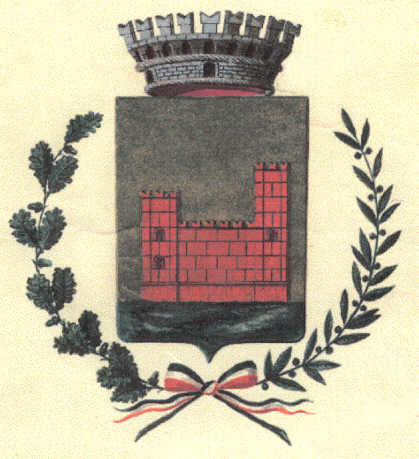 Con il patrocinio delCOMUNE DI ARCISATEConcorso musicale giovani pianisti02 Maggio  2019Auditorium Civico Liceo Musicale di Varese, Via Garibaldi n 4 VareseMODULO DI PARTECIPAZIONECandidato…………........…..………………………………………Nato/a…………….………………………………..il…….............. Residente..in………………………………………….Cap…………Via…………………………………………………………………….…… Tel……….……………………………Cell…….………………………..Nome e Cognome del genitore a cui intestare la fattura……………………………………………………………………………Codice fiscale del  genitore……………………………………………………………………………Email…………………………………………………………………..Titolo..del..brano..presentato..dal…candidato …………………………………………………………………………….Durata………………………………………………………………….Il sottoscritto autorizza  SI □  NO □ la ripresa, la trasmissione radio-televisiva, la riproduzione fotografica su depliant o articoli di giornale, la pubblicazione delle immagini e dei video sul sito internet all’indirizzo www.musicapervarese.it del proprio figlio. ARCISATE, Lì,______________FIRMA DEL GENITOREBando di concorsoArt. 1 -La scuola Civica di musica di Arcisate,con il patrocinio del Comune di Arcisate, bandisce il secondo Concorso musicale pianistico destinato a tutti gli allievi  frequentanti corsi di pianoforte presso i seguenti Istituti Musicali : Varese, Induno Olona, Besozzo, Arcisate e Porto Ceresio.Art. 2 - Il concorso prevede le seguenti sezioni:Categoria  A nati dal 2009 al 2007Categoria B nati dal  2006 al 2004Categoria C  nati dal 2003 al 2000Art. 3- Le prove concorsuali si svolgeranno presso l’ Auditorium del Civico liceo Musicale di Varese in Via Garibaldi,4.Art.4 - I concorrenti devono presentare un programma a libera scelta in duplice copia delle seguenti durate massime:Cat A  max 8 minCat B max 10 minCat C max 15 minArt. 5- Il modulo di iscrizione con firma  di un genitore autografata potrà essere inviata all’indirizzomusicapervarese@gmail.com dal 10 febbraio  al 10 marzo 2018.Art.6- Quota di iscrizione:Categoria A – B:  euro 35 iva compresaCategoria C: euro 45  iva compresaLa quota dovrà essere versata presso lo sportello della banca indicata in fattura o con bonifico bancario, solo dopo il ricevimento del relativo avviso di pagamento. La rinuncia alla partecipazione al concorso non implicala restituzione della quota di partecipazione. Eventuali domande giunte fuori termine verranno accettate ad insindacabile giudizio del Direttore artistico.Art.7 - I componenti della commissione esaminatrice non potranno valutare i propri allievi, ne parenti o affini.Nel caso in cui un membro della commissione abbia avuto contatti didattici con uno dei concorrenti, esso dovrà astenersi obbligatoriamente dal voto.Art.8 - La nomina della commissione è di competenza della Direzione artistica,la quale, ove ne ravvisi la necessità, potrà sostituire, con sua determinata motivazione, uno o più componenti della giuriaArt.9 - La valutazione dei candidati è espressa in centesimi e scaturirà dalla media dei voti assegnati d ogni singolo componente della commissione.I premio assoluto 100/100I premio punteggio da 95 a 99/100II premio punteggio da 90 a 94/100III premio punteggio da 85 a 89/100IV premio punteggio da 80 a 84/100A tutti i concorrenti verrà consegnato un diploma di partecipazione.Art.10 - Il calendario del Concorso verrà stabilito dal Direttore artistico. I concorrenti potranno mettersi in contatto con il Civico Istituto Musicale di Arcisate chiamando il n 3270571396 oppure scrivendo a musicapervarese@gmail.com.Art 11- L’organizzazione non si assume responsabilità di rischi o danni di qualsiasi natura che riguardino concorrenti, accompagnatori, durante il concorso.Art 12 – Le date e gli orari delle prove concorsuali verranno comunicate ai candidati telefonicamente. Art. 13 - Con la sottoscrizione del modulo di iscrizione, i partecipanti esprimono il consenso al trattamento dei dati personali ai sensi del D.L.196/2003, nonché l’autorizzazione alla pubblicazione, anche via web, delle foto , del video e materiale audio del concorso. Tutte le prove saranno aperte al pubblicoArt. 14 - Apertura iscrizione 10 Febbraio 2019Termine per la presentazione delle iscrizioni 10 marzo 2018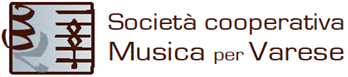 In convenzione con il Conservatorio “G. Verdi di   Como” protocollo n. 4267 del 29. 11. 2012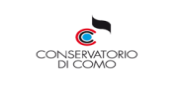 Civico Istituto MusicalediArcisate